ПРОЕКТВ целях уточнения состава конкурсной комиссии для проведения конкурса по отбору кандидатур на должность Главы ЗАТО г. Зеленогорск, руководствуясь Уставом города Зеленогорска Красноярского края, Совет депутатов ЗАТО г. ЗеленогорскРЕШИЛ:	1. Внести в решение Совета депутатов ЗАТО г. Зеленогорск от 26.10.2023 № 4-9р «Об объявлении конкурса по отбору кандидатур на должность Главы ЗАТО г. Зеленогорск и начале формирования конкурсной комиссии» следующие изменения:	абзац второй пункта 3 изложить в следующей редакции: 	«- Хамзина Ирина Владимировна, депутат Совета депутатов ЗАТО г. Зеленогорск;».2. Настоящее решение подлежит размещению на официальном сайте Администрации ЗАТО г. Зеленогорск www.zeladmin.ru в информационно-телекоммуникационной сети «Интернет».Председатель Совета депутатов ЗАТО г. Зеленогорск                                                                              В.В. Терентьев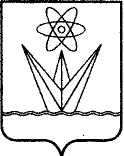  СОВЕТ ДЕПУТАТОВЗАКРЫТОГО АДМИНИСТРАТИВНО-ТЕРРИТОРИАЛЬНОГО ОБРАЗОВАНИЯ ГОРОД ЗЕЛЕНОГОРСККРАСНОЯРСКОГО КРАЯРЕШЕНИЕ СОВЕТ ДЕПУТАТОВЗАКРЫТОГО АДМИНИСТРАТИВНО-ТЕРРИТОРИАЛЬНОГО ОБРАЗОВАНИЯ ГОРОД ЗЕЛЕНОГОРСККРАСНОЯРСКОГО КРАЯРЕШЕНИЕ СОВЕТ ДЕПУТАТОВЗАКРЫТОГО АДМИНИСТРАТИВНО-ТЕРРИТОРИАЛЬНОГО ОБРАЗОВАНИЯ ГОРОД ЗЕЛЕНОГОРСККРАСНОЯРСКОГО КРАЯРЕШЕНИЕ СОВЕТ ДЕПУТАТОВЗАКРЫТОГО АДМИНИСТРАТИВНО-ТЕРРИТОРИАЛЬНОГО ОБРАЗОВАНИЯ ГОРОД ЗЕЛЕНОГОРСККРАСНОЯРСКОГО КРАЯРЕШЕНИЕг. Зеленогорскг. Зеленогорск№О внесении изменений в решение Совета депутатов ЗАТО г. Зеленогорск от 26.10.2023 № 4-9р «Об объявлении конкурса по отбору кандидатур на должность Главы ЗАТО г. Зеленогорск и начале формирования конкурсной комиссии»О внесении изменений в решение Совета депутатов ЗАТО г. Зеленогорск от 26.10.2023 № 4-9р «Об объявлении конкурса по отбору кандидатур на должность Главы ЗАТО г. Зеленогорск и начале формирования конкурсной комиссии»